ПРОЕКТ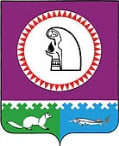 О внесении изменений в муниципальную программу«Развитие малого и среднего предпринимательствав муниципальном образовании Октябрьский район»,утвержденную постановлением администрации Октябрьского района от 19.11.2018 № 2602В  соответствии   с   решением   Думы   Октябрьского   района   от   05.02.2019      № 424  «О  внесении   изменений   в   решение  Думы  Октябрьского   района  от  06.12.2018  № 400 «О бюджете муниципального образования Октябрьский район на 2019 год и на плановый период 2020 и 2021 годов»: 1. Внести в муниципальную программу «Развитие малого и среднего предпринимательства в муниципальном образовании Октябрьский район», утвержденную постановлением администрации Октябрьского района от 19.11.2018 № 2602 (далее – Программа)  следующие изменения: 1.1. Пункт 2.7 раздела II Программы изложить в следующей редакции:«2.7. Мероприятие 2 Программы реализуется посредством предоставления субсидий субъектам малого и среднего предпринимательства. Порядок предоставления финансовой поддержки субъектам малого и среднего предпринимательства определен в приложении к Программе.Финансовая поддержка субъектов малого и среднего предпринимательства осуществляется в соответствии с условиями, определенными приложением № 7 к постановлению Правительства Ханты-Мансийского автономного округа – Югры от 05.10.2018 № 336-п «О государственной программе Ханты-Мансийского автономного округа – Югры «Развитие экономического потенциала».».1.2. Таблицу № 2 к Программе изложить в новой редакции, согласно приложению.1.3. Пункт 1.4 приложения к Программе изложить в новой редакции: «1.4. Финансовая поддержка в форме субсидий Субъектам предоставляется из бюджета Ханты-Мансийского автономного округа – Югры и бюджета Октябрьского района на условиях софинансирования в соответствии с соглашениями о предоставлении субсидии местному бюджету из бюджета Ханты-Мансийского автономного округа – Югры на безвозмездной основе. Предоставление субсидий на условиях долевого софинансирования целевых расходов осуществляется с учетом особенностей, определенных приложением № 7 к государственной программе.Предоставление субсидии, является муниципальной услугой, которая предоставляется в соответствии с административным регламентом предоставления муниципальной услуги ««Предоставление поддержки субъектам малого и среднего предпринимательства и организациям, образующим инфраструктуру поддержки субъектов малого и среднего предпринимательства, в рамках реализации муниципальных программ развития малого и среднего предпринимательства».  Администрация Октябрьского района, является главным распорядителем бюджетных средств (далее – главный распорядитель), в пределах лимитов бюджетных ассигнований, предусмотренных в бюджете Октябрьского района на соответствующий финансовый год и плановый период, и лимитов бюджетных обязательств, утвержденных на предоставление субсидий.Решение о предоставлении финансовой поддержки в форме субсидии принимается комиссией по распределению субсидий (грантов) администрации Октябрьского района на поддержку Субъектов (далее – комиссия), созданной главным распорядителем. Решения комиссии оформляются протоколом. Не позднее трех рабочих дней с момента подписания протокола готовится проект постановления администрации Октябрьского района о предоставлении субсидии. Организационно-техническое сопровождение процедур предоставления субсидий осуществляет отдел развития предпринимательства администрации Октябрьского района (далее – Отдел).Соблюдение условий, целей и порядка предоставления субсидий их получателями подлежат обязательной проверке главным распорядителем бюджетных средств, предоставляющим субсидию, и органом муниципального финансового контроля Октябрьского района.».2. Опубликовать постановление в официальном сетевом издании «октвести.ру» и разместить на официальном веб сайте Октябрьского района.3. Контроль за выполнением постановления возложить на заместителя главы Октябрьского района по экономике, финансам, председателя Комитета по управлению муниципальными финансами администрации Октябрьского района Куклину Н.Г.Глава Октябрьского района                                                                                    А.П.  Куташова          Исполнитель: Главный специалист   отдела развития предпринимательства   администрации Октябрьского района     Шульга  С.В. 28156Муниципальное образование Октябрьский районАДМИНИСТРАЦИЯ ОКТЯБРЬСКОГО РАЙОНАПОСТАНОВЛЕНИЕМуниципальное образование Октябрьский районАДМИНИСТРАЦИЯ ОКТЯБРЬСКОГО РАЙОНАПОСТАНОВЛЕНИЕМуниципальное образование Октябрьский районАДМИНИСТРАЦИЯ ОКТЯБРЬСКОГО РАЙОНАПОСТАНОВЛЕНИЕМуниципальное образование Октябрьский районАДМИНИСТРАЦИЯ ОКТЯБРЬСКОГО РАЙОНАПОСТАНОВЛЕНИЕМуниципальное образование Октябрьский районАДМИНИСТРАЦИЯ ОКТЯБРЬСКОГО РАЙОНАПОСТАНОВЛЕНИЕМуниципальное образование Октябрьский районАДМИНИСТРАЦИЯ ОКТЯБРЬСКОГО РАЙОНАПОСТАНОВЛЕНИЕМуниципальное образование Октябрьский районАДМИНИСТРАЦИЯ ОКТЯБРЬСКОГО РАЙОНАПОСТАНОВЛЕНИЕМуниципальное образование Октябрьский районАДМИНИСТРАЦИЯ ОКТЯБРЬСКОГО РАЙОНАПОСТАНОВЛЕНИЕМуниципальное образование Октябрьский районАДМИНИСТРАЦИЯ ОКТЯБРЬСКОГО РАЙОНАПОСТАНОВЛЕНИЕМуниципальное образование Октябрьский районАДМИНИСТРАЦИЯ ОКТЯБРЬСКОГО РАЙОНАПОСТАНОВЛЕНИЕ«»2019г.№пгт. Октябрьскоепгт. Октябрьскоепгт. Октябрьскоепгт. Октябрьскоепгт. Октябрьскоепгт. Октябрьскоепгт. Октябрьскоепгт. Октябрьскоепгт. Октябрьскоепгт. ОктябрьскоеПриложение к постановлению администрации Октябрьского района                                                                        от «____» _____________2019 г.  № _______                                                                    «Таблица №  2 к  муниципальной программе                                                                                                                   «Развитие малого и среднего предпринимательствав муниципальном образовании Октябрьский район»Приложение к постановлению администрации Октябрьского района                                                                        от «____» _____________2019 г.  № _______                                                                    «Таблица №  2 к  муниципальной программе                                                                                                                   «Развитие малого и среднего предпринимательствав муниципальном образовании Октябрьский район»Приложение к постановлению администрации Октябрьского района                                                                        от «____» _____________2019 г.  № _______                                                                    «Таблица №  2 к  муниципальной программе                                                                                                                   «Развитие малого и среднего предпринимательствав муниципальном образовании Октябрьский район»Приложение к постановлению администрации Октябрьского района                                                                        от «____» _____________2019 г.  № _______                                                                    «Таблица №  2 к  муниципальной программе                                                                                                                   «Развитие малого и среднего предпринимательствав муниципальном образовании Октябрьский район»Приложение к постановлению администрации Октябрьского района                                                                        от «____» _____________2019 г.  № _______                                                                    «Таблица №  2 к  муниципальной программе                                                                                                                   «Развитие малого и среднего предпринимательствав муниципальном образовании Октябрьский район»Приложение к постановлению администрации Октябрьского района                                                                        от «____» _____________2019 г.  № _______                                                                    «Таблица №  2 к  муниципальной программе                                                                                                                   «Развитие малого и среднего предпринимательствав муниципальном образовании Октябрьский район»Приложение к постановлению администрации Октябрьского района                                                                        от «____» _____________2019 г.  № _______                                                                    «Таблица №  2 к  муниципальной программе                                                                                                                   «Развитие малого и среднего предпринимательствав муниципальном образовании Октябрьский район»Приложение к постановлению администрации Октябрьского района                                                                        от «____» _____________2019 г.  № _______                                                                    «Таблица №  2 к  муниципальной программе                                                                                                                   «Развитие малого и среднего предпринимательствав муниципальном образовании Октябрьский район»Приложение к постановлению администрации Октябрьского района                                                                        от «____» _____________2019 г.  № _______                                                                    «Таблица №  2 к  муниципальной программе                                                                                                                   «Развитие малого и среднего предпринимательствав муниципальном образовании Октябрьский район»Приложение к постановлению администрации Октябрьского района                                                                        от «____» _____________2019 г.  № _______                                                                    «Таблица №  2 к  муниципальной программе                                                                                                                   «Развитие малого и среднего предпринимательствав муниципальном образовании Октябрьский район»Приложение к постановлению администрации Октябрьского района                                                                        от «____» _____________2019 г.  № _______                                                                    «Таблица №  2 к  муниципальной программе                                                                                                                   «Развитие малого и среднего предпринимательствав муниципальном образовании Октябрьский район»Приложение к постановлению администрации Октябрьского района                                                                        от «____» _____________2019 г.  № _______                                                                    «Таблица №  2 к  муниципальной программе                                                                                                                   «Развитие малого и среднего предпринимательствав муниципальном образовании Октябрьский район»Приложение к постановлению администрации Октябрьского района                                                                        от «____» _____________2019 г.  № _______                                                                    «Таблица №  2 к  муниципальной программе                                                                                                                   «Развитие малого и среднего предпринимательствав муниципальном образовании Октябрьский район»Приложение к постановлению администрации Октябрьского района                                                                        от «____» _____________2019 г.  № _______                                                                    «Таблица №  2 к  муниципальной программе                                                                                                                   «Развитие малого и среднего предпринимательствав муниципальном образовании Октябрьский район»Приложение к постановлению администрации Октябрьского района                                                                        от «____» _____________2019 г.  № _______                                                                    «Таблица №  2 к  муниципальной программе                                                                                                                   «Развитие малого и среднего предпринимательствав муниципальном образовании Октябрьский район»Приложение к постановлению администрации Октябрьского района                                                                        от «____» _____________2019 г.  № _______                                                                    «Таблица №  2 к  муниципальной программе                                                                                                                   «Развитие малого и среднего предпринимательствав муниципальном образовании Октябрьский район»Приложение к постановлению администрации Октябрьского района                                                                        от «____» _____________2019 г.  № _______                                                                    «Таблица №  2 к  муниципальной программе                                                                                                                   «Развитие малого и среднего предпринимательствав муниципальном образовании Октябрьский район»Перечень основных мероприятий муниципальной программыПеречень основных мероприятий муниципальной программыПеречень основных мероприятий муниципальной программыПеречень основных мероприятий муниципальной программыПеречень основных мероприятий муниципальной программыПеречень основных мероприятий муниципальной программыПеречень основных мероприятий муниципальной программыПеречень основных мероприятий муниципальной программыПеречень основных мероприятий муниципальной программыПеречень основных мероприятий муниципальной программыПеречень основных мероприятий муниципальной программыПеречень основных мероприятий муниципальной программыПеречень основных мероприятий муниципальной программыПеречень основных мероприятий муниципальной программыПеречень основных мероприятий муниципальной программыПеречень основных мероприятий муниципальной программыПеречень основных мероприятий муниципальной программыОтветственный исполнитель/соисполнительИсточники финансиро-ванияФинансовые затраты на реализацию (тыс. руб.), в том числеФинансовые затраты на реализацию (тыс. руб.), в том числеФинансовые затраты на реализацию (тыс. руб.), в том числеФинансовые затраты на реализацию (тыс. руб.), в том числеФинансовые затраты на реализацию (тыс. руб.), в том числеФинансовые затраты на реализацию (тыс. руб.), в том числеФинансовые затраты на реализацию (тыс. руб.), в том числеФинансовые затраты на реализацию (тыс. руб.), в том числеФинансовые затраты на реализацию (тыс. руб.), в том числеФинансовые затраты на реализацию (тыс. руб.), в том числеФинансовые затраты на реализацию (тыс. руб.), в том числеНомер основного мероприятияНомер основного мероприятияНомер основного мероприятияОсновные мероприятия муниципальной программы (их связь с целевыми показателями муниципальной программы)Ответственный исполнитель/соисполнительИсточники финансиро-ванияВсего2019 год2020 год2021год2022год2023год2023год2024год2025 год2025 год2026- 2030годы111234      567891010111212131.	Создание условий для развития субъектов малого и среднего предпринимательства1.	Создание условий для развития субъектов малого и среднего предпринимательства1.	Создание условий для развития субъектов малого и среднего предпринимательства1.	Создание условий для развития субъектов малого и среднего предпринимательства1.	Создание условий для развития субъектов малого и среднего предпринимательства1.	Создание условий для развития субъектов малого и среднего предпринимательства1.	Создание условий для развития субъектов малого и среднего предпринимательства1.	Создание условий для развития субъектов малого и среднего предпринимательства1.	Создание условий для развития субъектов малого и среднего предпринимательства1.	Создание условий для развития субъектов малого и среднего предпринимательства1.	Создание условий для развития субъектов малого и среднего предпринимательства1.	Создание условий для развития субъектов малого и среднего предпринимательства1.	Создание условий для развития субъектов малого и среднего предпринимательства1.	Создание условий для развития субъектов малого и среднего предпринимательства1.	Создание условий для развития субъектов малого и среднего предпринимательства1.	Создание условий для развития субъектов малого и среднего предпринимательства1.	Создание условий для развития субъектов малого и среднего предпринимательства1.1.1.1.Организация мониторинга деятельности малого и среднего предпринимательства в целях определения приоритетных направлений развитияОрганизация мониторинга деятельности малого и среднего предпринимательства в целях определения приоритетных направлений развитияОтдел развития предпринимательства (далее – Отдел)Всего381,0100,0100,0100,09,09,09,09,09,09,045,01.1.1.1.(1,2,3,4,5,6,7,8)(1,2,3,4,5,6,7,8)(1,2,3,4,5,6,7,8)Бюджет Октябрьского района108,09,09,09,09,09,09,09,09,09,045,01.1.1.1.(1,2,3,4,5,6,7,8)(1,2,3,4,5,6,7,8)(1,2,3,4,5,6,7,8)Бюджет Октябрьского района1.1.1.1.(1,2,3,4,5,6,7,8)(1,2,3,4,5,6,7,8)(1,2,3,4,5,6,7,8)Бюджет автономного округа273,091,091,091,0-------1.2.1.2.Проведение образовательных мероприятийПроведение образовательных мероприятийОтделВсего3360,0280,0280,0280,0280,0280,0280,0280,0      280,0      280,01400,01.2.1.2.(1,2,3,4,5,6,7,8)(1,2,3,4,5,6,7,8)(1,2,3,4,5,6,7,8)Бюджет Октябрьского района3360,0280,0280,0280,0280,0280,0280,0280,0280,0280,01400,01.3.1.3.Организация мероприятий по информационно-консультационной поддержке, популяризация и пропаганде предпринимательской деятельностиОрганизация мероприятий по информационно-консультационной поддержке, популяризация и пропаганде предпринимательской деятельностиОтделВсего9 549,01137,01137,01137,0682,0682,0682,0682,0682,0682,03410,0                     (1,2,3,4,5,6,7,8)                     (1,2,3,4,5,6,7,8)                     (1,2,3,4,5,6,7,8)                     (1,2,3,4,5,6,7,8)                     (1,2,3,4,5,6,7,8)Бюджет Октябрьского района8 184,0682,0682,0682,0682,0682,0682,0682,0682,0682,03410,0                     (1,2,3,4,5,6,7,8)                     (1,2,3,4,5,6,7,8)                     (1,2,3,4,5,6,7,8)                     (1,2,3,4,5,6,7,8)                     (1,2,3,4,5,6,7,8)Бюджет Октябрьского района                     (1,2,3,4,5,6,7,8)                     (1,2,3,4,5,6,7,8)                     (1,2,3,4,5,6,7,8)                     (1,2,3,4,5,6,7,8)                     (1,2,3,4,5,6,7,8)Бюджет автономного округа1366,0455,0455,0455,0-------1.41.4Развитие инновационного и молодежного предпринимательства (1,2,3,4,5,6,7,8)Развитие инновационного и молодежного предпринимательства (1,2,3,4,5,6,7,8)ОтделВсего2781,0300,0300,0300,0209,0209,0209,0209,0209,0209,01045,01.41.4Бюджет Октябрьского района2508,0209,0209,0209,0209,0209,0209,0209,0209,0209,01045,01.41.4Бюджет Октябрьского района1.41.4Бюджет автономного округа273,091,091,091,0-------1.4.1.1.4.1.Организация мероприятий, направленных на вовлечение молодежи в предпринимательскую деятельностьОрганизация мероприятий, направленных на вовлечение молодежи в предпринимательскую деятельностьОрганизация мероприятий, направленных на вовлечение молодежи в предпринимательскую деятельностьВсего2 781,0300,0300,0300,0209,0209,0209,0209,0209,0209,01045,01.4.1.1.4.1.(1,2,3,4,5,6,7,8)(1,2,3,4,5,6,7,8)(1,2,3,4,5,6,7,8)Бюджет Октябрьского района2508,0209,0209,0209,0209,0209,0209,0209,0209,0209,01045,01.4.1.1.4.1.(1,2,3,4,5,6,7,8)(1,2,3,4,5,6,7,8)(1,2,3,4,5,6,7,8)Бюджет Октябрьского района1.4.1.1.4.1.(1,2,3,4,5,6,7,8)(1,2,3,4,5,6,7,8)(1,2,3,4,5,6,7,8)Бюджет автономного округа273,091,091,091,0-------Итого по задаче 1Итого по задаче 1Итого по задаче 1Всего16 071,01817,01817,01817,01180,01180,01180,01180,01180,01180,05900,0Бюджет Октябрьского района14 160,01180,01180,01180,01180,01180,01180,01180,01180,01180,05900,0Бюджет автономного округа1911,0637,0637,0637,0-------2. Финансовая поддержка субъектов малого и среднего предпринимательства2. Финансовая поддержка субъектов малого и среднего предпринимательства2. Финансовая поддержка субъектов малого и среднего предпринимательства2. Финансовая поддержка субъектов малого и среднего предпринимательства2. Финансовая поддержка субъектов малого и среднего предпринимательства2. Финансовая поддержка субъектов малого и среднего предпринимательства2. Финансовая поддержка субъектов малого и среднего предпринимательства2. Финансовая поддержка субъектов малого и среднего предпринимательства2. Финансовая поддержка субъектов малого и среднего предпринимательства2. Финансовая поддержка субъектов малого и среднего предпринимательства2. Финансовая поддержка субъектов малого и среднего предпринимательства2. Финансовая поддержка субъектов малого и среднего предпринимательства2. Финансовая поддержка субъектов малого и среднего предпринимательства2. Финансовая поддержка субъектов малого и среднего предпринимательства2. Финансовая поддержка субъектов малого и среднего предпринимательства2. Финансовая поддержка субъектов малого и среднего предпринимательства2. Финансовая поддержка субъектов малого и среднего предпринимательства2.Финансовая поддержка субъектов малого и среднего предпринимательства,осуществляющих социально-значимые виды деятельностиФинансовая поддержка субъектов малого и среднего предпринимательства,осуществляющих социально-значимые виды деятельностиФинансовая поддержка субъектов малого и среднего предпринимательства,осуществляющих социально-значимые виды деятельностиОтделВсего:29312,73839,93839,93839,91977,01977,01977,01977,01977,09885,09885,02.ОтделБюджет Октябрьского района23 724,01977,01977,01977,01977,01977,01977,01977,01977,09885,09885,02.ОтделБюджет Октябрьского района2.ОтделБюджет автономного округа5 588,71862,91862,91862,9-------2.1. Возмещение части затрат на аренду нежилых помещений, за исключением нежилых помещений, находящихся в государственной и (или) муниципальной собственности, в части компенсации арендных платежей (1, 2, 3, 4, 5, 6, 7, 8)Возмещение части затрат на аренду нежилых помещений, за исключением нежилых помещений, находящихся в государственной и (или) муниципальной собственности, в части компенсации арендных платежей (1, 2, 3, 4, 5, 6, 7, 8)Возмещение части затрат на аренду нежилых помещений, за исключением нежилых помещений, находящихся в государственной и (или) муниципальной собственности, в части компенсации арендных платежей (1, 2, 3, 4, 5, 6, 7, 8)Отделвсего2667,9700,0700,0700,063,063,063,063,063,0315,0315,02.1. Бюджет Октябрьскогорайона756,963,063,063,063,063,063,063,063,0315,0315,02.1. Бюджет Октябрьскогорайона2.1. Бюджетавтономного округа1911,0637,0637,0637,0-------2.2. Возмещение части затрат  по предоставленным консалтинговым услугам (1, 2, 3, 4, 5, 6, 7, 8)Возмещение части затрат  по предоставленным консалтинговым услугам (1, 2, 3, 4, 5, 6, 7, 8)Возмещение части затрат  по предоставленным консалтинговым услугам (1, 2, 3, 4, 5, 6, 7, 8)Отделвсего762,0200,0200,0200,018,018,018,018,018,090,090,02.2. Бюджет Октябрьскогорайона216,018,018,018,018,018,018,018,018,090,090,02.2. Бюджет Октябрьскогорайона2.2. Бюджетавтономного округа546,0182,0182,0182,0-------2.3.Возмещение части затрат по обязательной и добровольной сертификации (декларированию) продукции (в том числе продовольственного сырья) местных товаропроизводителей, включая затраты по регистрации деклараций о соответствии, проведению анализа документов, исследованию качества и безопасности продукции, проведение работ по подтверждению соответствия продукции, приобретение технических условий стандартов организации на сертифицируемую продукцию, проведение работ по испытаниям продукцииВозмещение части затрат по обязательной и добровольной сертификации (декларированию) продукции (в том числе продовольственного сырья) местных товаропроизводителей, включая затраты по регистрации деклараций о соответствии, проведению анализа документов, исследованию качества и безопасности продукции, проведение работ по подтверждению соответствия продукции, приобретение технических условий стандартов организации на сертифицируемую продукцию, проведение работ по испытаниям продукцииВозмещение части затрат по обязательной и добровольной сертификации (декларированию) продукции (в том числе продовольственного сырья) местных товаропроизводителей, включая затраты по регистрации деклараций о соответствии, проведению анализа документов, исследованию качества и безопасности продукции, проведение работ по подтверждению соответствия продукции, приобретение технических условий стандартов организации на сертифицируемую продукцию, проведение работ по испытаниям продукцииОтделВсего381,0100,0100,0100,09,09,09,09,09,045,045,02.3.  (1, 2, 3, 4, 5, 6, 7, 8)  (1, 2, 3, 4, 5, 6, 7, 8)  (1, 2, 3, 4, 5, 6, 7, 8)  (1, 2, 3, 4, 5, 6, 7, 8)Бюджет Октябрьскогорайона108,09,09,09,09,09,09,09,09,045,045,02.3.  (1, 2, 3, 4, 5, 6, 7, 8)  (1, 2, 3, 4, 5, 6, 7, 8)  (1, 2, 3, 4, 5, 6, 7, 8)  (1, 2, 3, 4, 5, 6, 7, 8)Бюджет Октябрьскогорайона2.3.  (1, 2, 3, 4, 5, 6, 7, 8)  (1, 2, 3, 4, 5, 6, 7, 8)  (1, 2, 3, 4, 5, 6, 7, 8)  (1, 2, 3, 4, 5, 6, 7, 8)Бюджетавтономного округа273,091,091,091,0-------2.4Возмещение части затрат на проведение специальной оценки условий трудаВозмещение части затрат на проведение специальной оценки условий трудаВозмещение части затрат на проведение специальной оценки условий трудаОтделвсего000000000002.4  (1, 2, 3, 4, 5, 6, 7, 8)  (1, 2, 3, 4, 5, 6, 7, 8)  (1, 2, 3, 4, 5, 6, 7, 8)  (1, 2, 3, 4, 5, 6, 7, 8)Бюджет Октябрьскогорайона000000000002.4  (1, 2, 3, 4, 5, 6, 7, 8)  (1, 2, 3, 4, 5, 6, 7, 8)  (1, 2, 3, 4, 5, 6, 7, 8)  (1, 2, 3, 4, 5, 6, 7, 8)Бюджет Октябрьскогорайона000000000002.4  (1, 2, 3, 4, 5, 6, 7, 8)  (1, 2, 3, 4, 5, 6, 7, 8)  (1, 2, 3, 4, 5, 6, 7, 8)  (1, 2, 3, 4, 5, 6, 7, 8)Бюджетавтономного округа000000000002.5.Возмещение части затрат на  приобретение оборудования (основных средств) и лицензионных программных продуктов Возмещение части затрат на  приобретение оборудования (основных средств) и лицензионных программных продуктов Возмещение части затрат на  приобретение оборудования (основных средств) и лицензионных программных продуктов ОтделВсего13121,71739,91739,91739,9878,0878,0878,0878,0878,04390,04390,02.5.(1, 2, 3, 4, 5, 6, 7, 8)(1, 2, 3, 4, 5, 6, 7, 8)(1, 2, 3, 4, 5, 6, 7, 8)(1, 2, 3, 4, 5, 6, 7, 8)Бюджет Октябрьскогорайона10536,0878,0878,0878,0878,0878,0878,0878,0878,04390,04390,02.5.(1, 2, 3, 4, 5, 6, 7, 8)(1, 2, 3, 4, 5, 6, 7, 8)(1, 2, 3, 4, 5, 6, 7, 8)(1, 2, 3, 4, 5, 6, 7, 8)Бюджет Октябрьскогорайона2.5.(1, 2, 3, 4, 5, 6, 7, 8)(1, 2, 3, 4, 5, 6, 7, 8)(1, 2, 3, 4, 5, 6, 7, 8)(1, 2, 3, 4, 5, 6, 7, 8)Бюджетавтономного округа2585,7861,9861,9861,9-------2.6.Возмещение части затрат, связанных с прохождением курсов повышения  квалификации  (1, 2, 4, 5, 6, 7, 8)Возмещение части затрат, связанных с прохождением курсов повышения  квалификации  (1, 2, 4, 5, 6, 7, 8)Возмещение части затрат, связанных с прохождением курсов повышения  квалификации  (1, 2, 4, 5, 6, 7, 8) ОтделВсего00000      0000002.6.Бюджет Октябрьскогорайона000000000002.6.Бюджет Октябрьскогорайона2.6.Бюджетавтономного округа000000000002.7.Возмещение части затрат на развитие товаропроводящей сети по реализации ремесленных товаров  (1, 2, 4, 5, 6, 7, 8)Возмещение части затрат на развитие товаропроводящей сети по реализации ремесленных товаров  (1, 2, 4, 5, 6, 7, 8)Возмещение части затрат на развитие товаропроводящей сети по реализации ремесленных товаров  (1, 2, 4, 5, 6, 7, 8)ОтделВсего000000000002.7.Бюджет Октябрьскогорайона000000000002.7.Бюджетавтономного округа-----------2.8Возмещение части затрат на приобретение сырья, расходных материалов и инструментов для производства продукции и изделий народных художественных промыслов и ремесел (1, 2, 5, 6, 7, 8)Возмещение части затрат на приобретение сырья, расходных материалов и инструментов для производства продукции и изделий народных художественных промыслов и ремесел (1, 2, 5, 6, 7, 8)Возмещение части затрат на приобретение сырья, расходных материалов и инструментов для производства продукции и изделий народных художественных промыслов и ремесел (1, 2, 5, 6, 7, 8)ОтделВсего381,0100,0100,0100,09,09,09,09,09,045,045,02.8Бюджет Октябрьскогорайона108,09,09,09,09,09,09,09,09,045,045,02.8Бюджет Октябрьскогорайона2.8Бюджетавтономного округа273,091,091,091,0-------2.9. Возмещение части затрат на приобретение кормов и расходных материалов в сферах  сельского хозяйства, переработки леса, сбора и переработка дикоросов, ремесленной деятельности и туризмаВозмещение части затрат на приобретение кормов и расходных материалов в сферах  сельского хозяйства, переработки леса, сбора и переработка дикоросов, ремесленной деятельности и туризмаВозмещение части затрат на приобретение кормов и расходных материалов в сферах  сельского хозяйства, переработки леса, сбора и переработка дикоросов, ремесленной деятельности и туризмаОтделВсего12 000,01000,01000,01000,01000,01000,01000,01000,01000,05000,05000,02.9. (1, 2, 4, 5, 6, 7, 8)(1, 2, 4, 5, 6, 7, 8)(1, 2, 4, 5, 6, 7, 8)(1, 2, 4, 5, 6, 7, 8)Бюджет Октябрьскогорайона12 000,01000,01000,01000,01000,01000,01000,01000,01000,05000,05000,03.Финансовая поддержка начинающих предпринимателейФинансовая поддержка начинающих предпринимателейФинансовая поддержка начинающих предпринимателейОтделВсего1 143,0300,0300,0300,027,027,027,027,027,0135,0135,03.Бюджет Октябрьскогорайона324,027,027,027,027,027,027,027,027,0135,0135,03.Бюджет Октябрьскогорайона3.Бюджетавтономного округа819,0273,0273,0273,0-------4.Финансовая поддержка субъектов малого и среднего предпринимательства, зарегистрированых и осуществляющих деятельность в районах Крайнего Севера и приравненных к ним местностей с ограниченными сроками завоза грузов (продукции) Финансовая поддержка субъектов малого и среднего предпринимательства, зарегистрированых и осуществляющих деятельность в районах Крайнего Севера и приравненных к ним местностей с ограниченными сроками завоза грузов (продукции) Финансовая поддержка субъектов малого и среднего предпринимательства, зарегистрированых и осуществляющих деятельность в районах Крайнего Севера и приравненных к ним местностей с ограниченными сроками завоза грузов (продукции) ОтделВсего 8343,02400,01999,51999,5216,0216,0216,0216,0216,01080,01080,0(1, 2, 5, 6, 7, 8)(1, 2, 5, 6, 7, 8)(1, 2, 5, 6, 7, 8)(1, 2, 5, 6, 7, 8)Бюджет ОктябрьскогоРайона 2592,0216,0216,0216,0216,0216,0216,0216,0216,01080,01080,0(1, 2, 5, 6, 7, 8)(1, 2, 5, 6, 7, 8)(1, 2, 5, 6, 7, 8)(1, 2, 5, 6, 7, 8)Бюджет ОктябрьскогоРайона (1, 2, 5, 6, 7, 8)(1, 2, 5, 6, 7, 8)(1, 2, 5, 6, 7, 8)(1, 2, 5, 6, 7, 8)Бюджетавтономного округа5 751,02184,01783,51783,5-------4.1Возмещение части затрат по строительству объектов недвижимого имущества для целей осуществления предпринимательской деятельности в сфере торговли (за исключением торговли товарами подакцизной группы), бытовых услуг, производственной деятельности и сельского хозяйства Возмещение части затрат по строительству объектов недвижимого имущества для целей осуществления предпринимательской деятельности в сфере торговли (за исключением торговли товарами подакцизной группы), бытовых услуг, производственной деятельности и сельского хозяйства Возмещение части затрат по строительству объектов недвижимого имущества для целей осуществления предпринимательской деятельности в сфере торговли (за исключением торговли товарами подакцизной группы), бытовых услуг, производственной деятельности и сельского хозяйства Возмещение части затрат по строительству объектов недвижимого имущества для целей осуществления предпринимательской деятельности в сфере торговли (за исключением торговли товарами подакцизной группы), бытовых услуг, производственной деятельности и сельского хозяйства Всего 6 819,02000,01599,51599,5180,0180,0180,0180,0180,0900,0900,04.1(1, 2, 5, 6, 7, 8)(1, 2, 5, 6, 7, 8)(1, 2, 5, 6, 7, 8)(1, 2, 5, 6, 7, 8)Бюджет ОктябрьскогоРайона 2 160,0180,0180,0180,0180,0180,0180,0180,0180,0900,0900,04.1(1, 2, 5, 6, 7, 8)(1, 2, 5, 6, 7, 8)(1, 2, 5, 6, 7, 8)(1, 2, 5, 6, 7, 8)Бюджет ОктябрьскогоРайона 4.1(1, 2, 5, 6, 7, 8)(1, 2, 5, 6, 7, 8)(1, 2, 5, 6, 7, 8)(1, 2, 5, 6, 7, 8)Бюджетавтономного округа4659,01820,01419,51419,5-------4.2.Возмещение части затрат по доставке кормов в районы Крайнего Севера и приравненных к ним местностей  с ограниченными сроками завоза грузов (продукции) для развития крестьянских (фермерских) хозяйств и муки для производства хлеба и хлеба-булочных изделийВозмещение части затрат по доставке кормов в районы Крайнего Севера и приравненных к ним местностей  с ограниченными сроками завоза грузов (продукции) для развития крестьянских (фермерских) хозяйств и муки для производства хлеба и хлеба-булочных изделийВозмещение части затрат по доставке кормов в районы Крайнего Севера и приравненных к ним местностей  с ограниченными сроками завоза грузов (продукции) для развития крестьянских (фермерских) хозяйств и муки для производства хлеба и хлеба-булочных изделийВозмещение части затрат по доставке кормов в районы Крайнего Севера и приравненных к ним местностей  с ограниченными сроками завоза грузов (продукции) для развития крестьянских (фермерских) хозяйств и муки для производства хлеба и хлеба-булочных изделийВсего1524,0400,0400,0400,036,036,036,036,036,0180,0180,04.2.Бюджет ОктябрьскогоРайона 432,036,036,036,036,036,036,036,036,0180,0180,04.2.Бюджет ОктябрьскогоРайона 4.2.Бюджетавтономного округа1092,0364,0364,0364,0--------5.Грантовая поддержка начинающих предпринимателейГрантовая поддержка начинающих предпринимателейГрантовая поддержка начинающих предпринимателейГрантовая поддержка начинающих предпринимателейВсего7 200,0600,0600,0600,0600,0600,0600,0600,0600,03 000,03 000,05.Бюджет ОктябрьскогоРайона 7 200,0600,0600,0600,0600,0600,0600,0600,0600,03 000,03 000,0Итого по задаче 2Итого по задаче 2Итого по задаче 2Итого по задаче 2Всего45 998,77139,96 739,46 739,42 820,02820,02820,02820,02820,014 100,014 100,0Бюджет Октябрьскогорайона33 840,02820,02820,02820,02 820,02820,02820,02820,02820,014 100,014 100,0Бюджетавтономного округа12158,74319,93919,43919,4-------Всего по муниципальной программеВсего по муниципальной программеВсего по муниципальной программеВсего по муниципальной программеВсего62069,78956,98556,48556,44000,04000,04000,04000,04000,020000,020000,0Бюджет Октябрьскогорайона48 000,04000,04000,04000,04000,04000,04000,04000,04000,020 000,020 000,0Бюджетавтономного округа14069,74 956,94556,44556,4-------Прочие расходы Прочие расходы Прочие расходы Прочие расходы Всего62069,78956,98556,48556,44000,04000,04000,04000,04000,020000,020000,0Бюджет Октябрьскогорайона48 000,04000,04000,04000,04000,04000,04000,04000,04000,020 000,020 000,0Бюджетавтономного округа14069,74 956,94556,44556,4-------В том числе, ГРБС: администрация Октябрьского  района В том числе, ГРБС: администрация Октябрьского  района В том числе, ГРБС: администрация Октябрьского  района В том числе, ГРБС: администрация Октябрьского  района Всего62069,78956,98556,48556,44000,04000,04000,04000,04000,020000,020000,0Бюджет Октябрьскогорайона48 000,04000,04000,04000,04000,04000,04000,04000,04000,020 000,020 000,0Бюджетавтономного округа14069,74 956,94556,44556,4-------